College of Engineering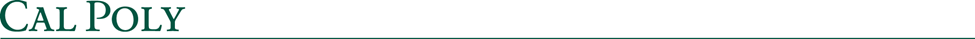 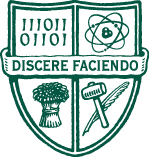 Engineering Student Services2019 Suggested Courses forCivil Engineering (CE) 2019 – 2020 CatalogMajor course options:May already be fulfilled with transfer credit; check prerequisitesPay close attention to course sequencing on your flowchart to help you prioritize which courses may be most important to take first based on prerequisites for future courses.ENVE 111 (1)*: Introduction to Environmental Engineering Profession (only offered in fall)ENVE 264 (4)*: Environmental Fluid Mechanics (only offered in fall)ENVE 331 (4)*: Introduction to Environmental EngineeringCE 113 (2): Computer Aided Drafting in Civil EngineeringCE 204 (3)*: Mechanics of Materials I or CE 207 (2)*: Mechanics of Materials IIIf you have taken equivalent to CE 204 but not CE 207, enroll in CE 207.If you still need CE 204 and CE 207, you can take them separately over two quarters OR enroll in CE 208 (5): Mechanics of Materials, which is designed specifically for transfers students this fall quarter. This course combines CE 204 and CE 207.CE 251 (2): Programming Applications in Engineering Support course options:May already be fulfilled with transfer credit; check prerequisitesENGL 149 (4)*: Technical Writing for EngineersCredit may be substituted with a transferred GE A3; please confirm before enrollingME 211 (3): Engineering StaticsSTAT 312 (4): Statistical Methods for EngineersMCRO 221 (4): Microbiologyor MCRO 224 (4): General Microbiology ICHEM 312 (5): Survey of Organic Chemistry*Course is required or strongly recommended in fall due to course availability or prerequisites^Course should be taken as soon as possibleGeneral Education (GE) course options:May already be fulfilled with transfer credit; check prerequisitesAny remaining lower division GE course(s)GE C4The Graduation Writing Requirement (GWR) must be fulfilled before graduation by either enrolling in a GWR-approved, upper-division English course (which can double-count with the GE C4) OR by registering for the Writing Proficiency Examination (WPE). GWR courses are searchable on PASS.The United States Cultural Pluralism (USCP) requirement must be satisfied before graduation. USCP courses may double-count with a remaining GE requirement and are searchable on PASS. Additional notes:Recommended that you enroll in 12 – 16 unitsEngineering Student ServicesEngineering Advising | Multicultural Engineering Program | International Exchange ProgramLocation: Building 40, Room 115Phone: 805-756-1461Email WebsiteCE/ENVE Department:Location: Building 13, Room 266Phone: 805-756-6330EmailWebsite